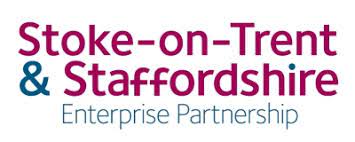 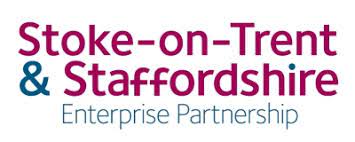 Thursday 16th December 20214pm - 6pmMS Teams Meeting with Dial-In OptionOpen meetingOpen meetingOpen meetingOpen meetingItemSubjectSubjectLeadAppendices/ LinksReport status/timing1IntroductionIntroductionAlun Rogers5 mins2ApologiesApologiesAlun Rogers5 mins3Declarations of InterestDeclarations of InterestAlun Rogers5 mins4Minutes from previous meeting/matters arisingMinutes from previous meeting/matters arisingAlun Rogers5 mins5Chair’s update & Delegated DecisionsChair’s update & Delegated DecisionsAlun Rogers10 mins6CEO’s updates CEO’s updates Anne BoydAgenda Item 6 CEO Report Dec 2021For information5 mins20 minsStrategyStrategyStrategyStrategyStrategyStrategy7LEP reviewLEP reviewAlun Rogers/Anne BoydN/AFor Information10 mins 10 minsDeliveryDeliveryDeliveryDeliveryDeliveryDelivery9SPMGSPMGJames LeavesleyAgenda Item 9 Summary ReportAgenda Item 9 App. aGrowth Hub updateAgenda Item 9 App. e, f & gCVEZ Chatterley Valley WestFor Information10mins + 5min Q&A10Delegated Project subgroup: updateDelegated Project subgroup: updateJames LeavesleyAgenda Item 10 Summary Report5 mins20 minsGovernanceGovernanceGovernanceGovernanceGovernanceGovernance11A&F Committee: updateA&F Committee: updateMo AhmedAgenda Item 11 Summary ReportAgenda Item 11 App 1 Risk & Issue LogFor Information5 mins + 5 min Q&ADecision11Forward PlanForward PlanAll5mins12Any Other BusinessAny Other BusinessAll5mins20 minsForward PlanForward PlanForward PlanForward PlanLead Board Member/ Officer: Item Name: Time: Recommendation: Stoke-on-Trent CCDistrict Heat NetworkUpdate information – to be brought to Feb Board.A Rogers / Operational Team Assurance Framework: v0.9 updates Decision A Rogers & Sub-Group Leads Emerging plans incorporating Covid Recovery, International Trade, Future Workforce; Growing Businesses; Innovation; Place - post LEP review.Discussion TBCFuture High Street Fund / Towns Fund Information A Brown / D Jellyman Transforming Cities Fund Information A Rogers / Secretariat Midlands Engine / Connects Information 